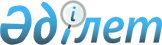 О внесении изменений в постановление Правительства Республики Казахстан от 5 мая 2006 года № 371 "Об утверждении Правил о порядке ведения воинского учета военнообязанных и призывников в Республике Казахстан"Постановление Правительства Республики Казахстан от 27 августа 2011 года № 971

      Правительство Республики Казахстан ПОСТАНОВЛЯЕТ:



      1. Утратил силу постановлением Правительства РК от 27.06.2012 № 859 (вводится в действие по истечении десяти календарных дней со дня первого официального опубликования).



      2. Настоящее постановление вводится в действие по истечении десяти календарных дней после первого официального опубликования.      Премьер-Министр

      Республики Казахстан                       К. Масимов
					© 2012. РГП на ПХВ «Институт законодательства и правовой информации Республики Казахстан» Министерства юстиции Республики Казахстан
				